The Red Baron	Film Preparation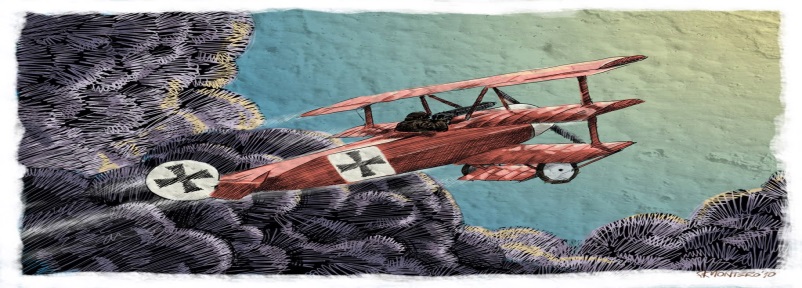 In groups of 3 quickly research the assigned topic for a brief presentation.1. The Red Baron – back ground before the war.2. The Red Baron – war service and accomplishments.3. The Red Baron – death.4. Billy Bishop.5. Characteristics of fighter planes (tactics).6. Zeppelins.7. Bombers in WWI8. Snoopy and the Red Baron.Gather 6 -10 factoids about your topic. Present them on a whiteboard in point form along with a 2- 3 minute explanation. You may also add a short Youtube clip (2 minute maximum) after your discussion. Try not to have the clip be completely redundant – saying exactly the same things you just said.If you are including a Youtube clip mail the link to jfitton@summer.com Evaluation 12 marksMinimum 6 factoidsUse of whiteboard to supplement discussionAll members participate in presentationEnthusiasm, maturityFits within time frame 2-3 minutesOptional Youtube clip